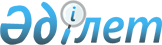 2012 жылға арналған Қарасу ауданында жастар практикасын өту үшін жұмыс орындарын ұйымдастыратын жұмыс берушілердің тізбесін бекіту туралы
					
			Күшін жойған
			
			
		
					Қостанай облысы Қарасу ауданы әкімдігінің 2012 жылғы 1 ақпандағы № 50 қаулысы. Қостанай облысы Қарасу ауданының Әділет басқармасында 2012 жылғы 15 ақпанда № 9-13-143 тіркелді. Күші жойылды - Қостанай облысы Қарасу ауданы әкімдігінің 2012 жылғы 25 мамырдағы № 184 қаулысымен

      Ескерту. Күші жойылды - Қостанай облысы Қарасу ауданы әкімдігінің 2012.05.25 № 184 қаулысымен.      "Қазақстан Республикасындағы жергілікті мемлекеттік басқару және өзін-өзі басқару туралы" Қазақстан Республикасының 2001 жылғы 23 қаңтардағы Заңының 31-бабына, "Халықты жұмыспен қамту туралы" Қазақстан Республикасының 2001 жылғы 23 қаңтардағы Заңының 7-бабының 5-7) тармақшасына, 18-2-бабына, "Халықты жұмыспен қамту туралы" Қазақстан Республикасының 2001 жылғы 23 қаңтардағы Заңын іске асыру жөніндегі шаралар туралы" Қазақстан Республикасы Үкiметiнiң 2001 жылғы 19 маусымдағы № 836 қаулысымен бекітілген жастар практикасын ұйымдастыру және қаржыландыру Қағидасының 6-тармағына сәйкес Қарасу ауданының әкімдігі ҚАУЛЫ ЕТЕДІ:



      1. 2012 жылға арналған Қарасу ауданында жастар практикасын өту үшін жұмыс орындарын ұйымдастыратын жұмыс берушілердің қоса беріліп отырған тізбесі бекітілсін.



      2. Осы қаулының орындалуын бақылау Қарасу ауданы әкімінің орынбасары Б.Б. Уәлиевке жүктелсін.



      3. Осы қаулы алғашқы ресми жарияланғаннан кейін күнтізбелік он күн өткен соң қолданысқа енгізіледі.      Аудан әкімі                                А. Сейфуллин      КЕЛІСІЛДІ      "Қазақстан Республикасы Әділет

      министрлігі Қостанай облысы бойынша

      Әділет департаменті Қарасу ауданының

      Әділет басқармасы" мемлекеттік

      мекемесінің бастығы

      _____________ Д. Аппазов

 

Әкімдіктің          

2012 жылғы 1 ақпандағы    

№ 50 қаулысымен бекітілген   2012 жылға арналған Қарасу ауданында жастар практикасын өту үшін жұмыс орындарын ұйымдастыратын жұмыс берушілердің тізбесі
					© 2012. Қазақстан Республикасы Әділет министрлігінің «Қазақстан Республикасының Заңнама және құқықтық ақпарат институты» ШЖҚ РМК
				Реттiк

саныЖұмыс

берушілерКәсібі

(мамандығы)Ұйымдастырыл

атын жұмыс

орындарының

саныАйлық

жалақы

мөлшеріЖастар

практикасының

ай бойынша

ұзақтығы1234561"Қарасу

ауданы

әкімінің

аппараты"

мемлекеттік

мекемесііс

жүргізуші12600061"Қарасу

ауданы

әкімінің

аппараты"

мемлекеттік

мекемесіқазақ

тілінің

аударма-

шысы12600062"Восток

ауылдық

округі

әкімінің

аппараты"

мемлекеттік

мекемесіесепші12600063"Қарасу

ауылы

әкімінің

аппараты"

мемлекеттік

мекемесіесепші12600064"Люблин

ауылдық

округі

әкімінің

аппараты"

мемлекеттік

мекемесіесепші12600065"Қарасу

ауданы

әкімдігінің

сәулет, қала

құрылысы

және құрылыс

бөлімі"

мемлекеттік

мекемесіесепші12600066"Қарасу

ауданы

әкімдігінің

тұрғын

үй-

коммуналдық

шаруашылық,

жолаушылар

көлігі және

автомобиль

жолдары

бөлімі"

мемлекеттік

мекемесіесепші12600067"Қарасу

ауданының

жұмыспен

қамту және

әлеуметтік

бағдарламалар

бөлімі"

мемлекеттік

мекемесіесепші12600068"Қарасу

ауданы

әкімдігінің

жер

қатынастары

бөлімі"

мемлекеттік

мекемесіагроном12600069"Қазақстан

Республикасы

Әділет

министрлігі

Қостанай

облысы

бойынша

Әділет

департаменті

Қарасу

ауданының

Әділет

басқармасы"

мемлекеттік

мекемесізаңгер1260006